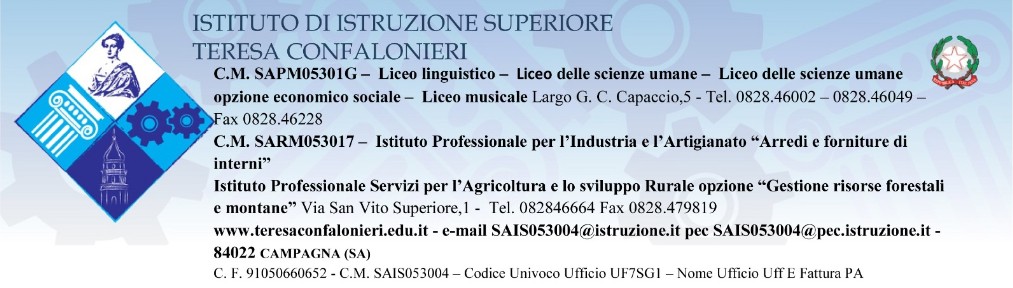 RELAZIONE FINALEANNO SCOLASTICO ____________CLASSE   ___     SEZ.  __      CORSO    _________PROF.   ________________________________DISCIPLINA ____________________________Campagna, lì  ____________________                                                    Il Docente                                                                 ________________________A - Osservazione sui progressi della classe in termini di interesse, partecipazione al dialogo educativo e apprendimento complessivo.La classe ha mostrato:  1 ampio interesse e assidua partecipazione al dialogo educativo con un continuo e lodevole progresso nell’apprendimento.                                                                     2 livelli alterni di interesse e di partecipazione al dialogo educativo, con apprendimenti complessivi mediamente soddisfacenti.                                                          3 livelli alterni di interesse e di partecipazione al dialogo educativo, con apprendimenti complessivi poco soddisfacenti.                                                                     4 livelli scarsi di interesse e di partecipazione al dialogo educativo, con apprendimenti complessivi poco soddisfacenti.                                                                     5   Altro (precisare_________________________________________________________ ____________________________________________________________________________ )  6   Sono stati riscontrati casi particolari (es. soggetti a rischio o con preparazione di base inferiore ai pre-requisiti) che hanno richiesto le seguenti strategie didattiche: ________________ _____________________________________________________________________________B - Obiettivi formativi specifici.  A conclusione dell’A.S. la classe: 1  Ha conseguito nel complesso una solida formazione di base: 	Si     in parte          no     2 Ha acquisito buone capacità espressive e logico-interpretative: 	Si     in parte          no     3  Ha acquisito uno studio autonomo e consapevole:  		Si     in parte          no     4     Altro (precisare _______________________________________________________)C - I metodi e gli strumenti adoperati per favorire l’apprendimento sono stati i seguenti:   1  lezione frontale orale           2  lezione interattiva        3  esercitazioni   4  lavori di gruppo      5  simulazioni         6  ricerche individuali e/o di gruppo  7  problem solving     8 lezioni/esercitazioni laboratoriali (precisare ___________ _________________________________________________________ )  9 altro  (precisare__________________________________________________________ )D1 – Ostacoli ed incentivi all’apprendimento fattori ostacolanti l'apprendimento degli alunni si sono rivelati: la scarsa applicazione la mancanza di interesse per la materia la paura dell'insuccessola mancanza di interessi culturalile difficoltà presentate dalla materia la scarsità del tempo destinato alla materia nei programmila mancanza di eserciziola mancanza di metodo nello studioaltro__________________________________________________ fattori incentivanti l'apprendimento si sono rivelati:il coinvolgimento degli alunni nella programmazione il coinvolgimento degli alunni nella didattica l'uso di sussidi audiovisivil'uso del laboratoriole uscite didattichealtro__________________________________________________ realizzazioni positive che è utile segnalare: __________________________________________________________________________________________________________________________________________________ D2- Gli strumenti per la verifica formativa e sommativa utilizzati sono stati i seguenti:     1  interrogazioni orali         2     test, temi, questionari, esercizi, problemi, saggi brevi   3  test individuali di laboratorio    4   altro (precisare ________________________  _________________________________________________________________________)E - Le verifiche sommative somministrate mediamente in ciascun periodo sono state:  1   maggiore di tre          2   tre            3   due       4   uno  F - Per le attività di recupero in orario curricolare si è fatto ricorso prevalentemente:  1 a lezioni frontali e/o interattive e/o esercitazioni o altri metodi didattici a favore di tutta la classe sugli argomenti/contenuti da recuperare                                              2 a lezioni frontali e/o interattive e/o esercitazioni o altri metodi didattici a favore di parte della classe sul programma da recuperare, con gli altri studenti impegnati in diverse attività (es. approfondimento)                                                                                3 a momenti di tutoraggio da parte degli studenti più preparati                              4 a collaborazioni con docenti di altre classi per lezioni comuni su argomenti specifici  5 altro (precisare___________________________________________________________)G - Le attività di recupero, consolidamento ed approfondimento in orario curricolare sono state nel complesso:1 -    utili      poco utili  per colmare le lacune su conoscenze e competenze.2 -    utili      poco utili   per migliorare le tecniche di studio.3 -  utili        poco utili per sperimentare metodi e strumenti didattici alternativi 4 -   altro (precisare_________________________________________________ )H -I contenuti disciplinari previsti nel piano di lavoro sono stati:   1 -  svolti completamente        2 -  non svolti completamenteI -  Se i contenuti disciplinari non sono stati svolti completamente, ciò è stato dovuto:  1 -  alla progettazione troppo vasta     2 - alla classe, che mancava dei prerequisiti necessari                                           3 - alla classe, che ha rallentato i tempi di apprendimento        4 - alle difficoltà di relazione con la classe         5 – problematiche relative alla fase DaD (specificare quali contenuti sono stati non svolti oppure svolti superficialmente: ______________________________________________________  ____________________________________________________________________________)  6 - ad altro (precisare ______________________________________________________  )L - Durante l’A.S. sono stati esplicitati agli studenti:   1 - gli obiettivi minimi           2 -  gli obiettivi intermedi               3 - i criteri di valutazione        4 - altro (precisare_____________________________ )        M - I fattori che hanno concorso alla valutazione periodica e finale degli studenti sono stati i seguenti:     1  Continuità ed impegno nella partecipazione, nello studio e nel lavoro scolastico     2   Livello delle conoscenze raggiunte rispetto alle condizioni di partenza                     3 Progressivo miglioramento del comportamento in classe e del livello di integrazione con i compagni    4 Assiduità alle lezioni (in senso quantitativo)                                                               5 Attiva partecipazione al lavoro scolastico, apporto personale alla vita e alla crescita della classe (in senso qualitativo).                                                                                     6 Rapporto leale e corretto nei confronti della scuola, dei compagni e degli insegnanti    7 Altro (precisare __________________________________________________________)N - Le interazioni con le altre discipline sono state:   1  proficue e si sono svolte secondo la programmazione del consiglio di classe        2 proficue ma è stato necessario riprogrammare alcune attività didattiche                   3 sostanzialmente utili                                                                                                   4 non sono state attuate, seppure previste nella programmazione del consiglio di classe      5 non sono state attuate in quanto non previste                                                              O - I rapporti con le famiglie hanno riguardato:   1- Tutta la classe      2- Buona parte della classe        3 - Pochi allievi         e sono stati, nei casi considerati:     1- Assidui        2 - Sporadici  P - I sussidi didattici e le attrezzature scolastiche utilizzati, ai fini dell’apprendimento, sono   stati:  1-  Fondamentali         2 -  Utili       3 -  Inadeguati     4 - Altro (precisare_________________________________________________________)